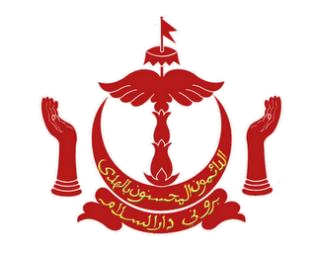 JABATAN PERKHIDMATAN AWAM[UNIT PENGURUSAN LATIHAN DALAM PERKHIDMATAN]*Salinan Jadual Peperiksaan / Surat Pengesahan Kuliah Berakhir / Pengesahan Penghantaran Tesis / Sijil Kelulusan / Surat Pengesahan Penempatan / Sijil Penghargaan (jika ada) hendaklah disertakan bersama borang ini.JPA/3.3/P/1.10BORANG HBORANG MELAPOR DIRI SELEPAS MENJALANILATIHAN DALAM PERKHIDMATAN DALAM / LUAR NEGERIKETERANGAN PERIBADIKETERANGAN PERIBADIKETERANGAN PERIBADIKETERANGAN PERIBADIKETERANGAN PERIBADIKETERANGAN PERIBADIKETERANGAN PERIBADIKETERANGAN PERIBADIKETERANGAN PERIBADIKETERANGAN PERIBADIKETERANGAN PERIBADIKETERANGAN PERIBADIKETERANGAN PERIBADIKETERANGAN PERIBADIKETERANGAN PERIBADIKETERANGAN PERIBADINAMA NO.KPP-NO. HPNO. TEL RUMAHNO. TEL PEJABATNO. TEL PEJABATNO. TEL PEJABATNO. TEL PEJABATJAWATANJAWATANKEMENTERIAN / JABATANKEMENTERIAN / JABATANKEMENTERIAN / JABATANBAHAGIANBAHAGIANBAHAGIANBAHAGIANBAHAGIANBAHAGIANBAHAGIANBAHAGIANBAHAGIANBAHAGIANBAHAGIANIIIIIIIIIIIIIVIVIVVVKETERANGAN KURSUSKETERANGAN KURSUSKETERANGAN KURSUSKETERANGAN KURSUSKETERANGAN KURSUSKETERANGAN KURSUSKETERANGAN KURSUSKETERANGAN KURSUSKETERANGAN KURSUSKETERANGAN KURSUSKETERANGAN KURSUSKETERANGAN KURSUSKETERANGAN KURSUSKETERANGAN KURSUSKETERANGAN KURSUSKETERANGAN KURSUSKETERANGAN KURSUSKETERANGAN KURSUSKETERANGAN KURSUSKETERANGAN KURSUSKETERANGAN KURSUSKETERANGAN KURSUSKETERANGAN KURSUSKETERANGAN KURSUSKETERANGAN KURSUSKETERANGAN KURSUSKETERANGAN KURSUSKETERANGAN KURSUSKETERANGAN KURSUSKETERANGAN KURSUSKETERANGAN KURSUSKETERANGAN KURSUSTAJUK KURSUSTAJUK KURSUSTEMPAT KURSUSTEMPAT KURSUSTEMPAT KURSUSTEMPAT KURSUSTEMPAT KURSUSTEMPAT KURSUSTEMPOH KURSUSTEMPOH KURSUSJENIS SKIMJENIS SKIMJENIS SKIMJENIS SKIMJENIS SKIMJENIS SKIMJENIS SKIMLDP PENUHLDP PENUHLDP PENUHCUTI BELAJAR DALAM NEGERICUTI BELAJAR DALAM NEGERICUTI BELAJAR DALAM NEGERICUTI BELAJAR DALAM NEGERICUTI BELAJAR DALAM NEGERICUTI BELAJAR DALAM NEGERIPIHAK PENAJA(Jika berkenaan)PIHAK PENAJA(Jika berkenaan)TAHAP KURSUSKepakaran / SebandingKepakaran / SebandingKepakaran / SebandingKepakaran / SebandingKepakaran / SebandingKepakaran / SebandingKepakaran / SebandingKepakaran / SebandingKepakaran / SebandingKepakaran / SebandingKepakaran / SebandingKepakaran / SebandingKepakaran / SebandingKepakaran / SebandingKepakaran / SebandingKepakaran / SebandingKepakaran / SebandingKepakaran / SebandingMaster (Coursework sahaja)Master (Coursework sahaja)Master (Coursework sahaja)Master (Coursework sahaja)Master (Coursework sahaja)Master (Coursework sahaja)Master (Coursework sahaja)Master (Coursework sahaja)Master (Coursework sahaja)TAHAP KURSUSPhD / SebandingPhD / SebandingPhD / SebandingPhD / SebandingPhD / SebandingPhD / SebandingPhD / SebandingPhD / SebandingPhD / SebandingPhD / SebandingPhD / SebandingPhD / SebandingPhD / SebandingPhD / SebandingPhD / SebandingPhD / SebandingPhD / SebandingPhD / SebandingDiploma/Sijil Lepasan Ijazah/SebandingDiploma/Sijil Lepasan Ijazah/SebandingDiploma/Sijil Lepasan Ijazah/SebandingDiploma/Sijil Lepasan Ijazah/SebandingDiploma/Sijil Lepasan Ijazah/SebandingDiploma/Sijil Lepasan Ijazah/SebandingDiploma/Sijil Lepasan Ijazah/SebandingDiploma/Sijil Lepasan Ijazah/SebandingDiploma/Sijil Lepasan Ijazah/SebandingTAHAP KURSUSMaster (Coursework + Exam + Disertasi)Master (Coursework + Exam + Disertasi)Master (Coursework + Exam + Disertasi)Master (Coursework + Exam + Disertasi)Master (Coursework + Exam + Disertasi)Master (Coursework + Exam + Disertasi)Master (Coursework + Exam + Disertasi)Master (Coursework + Exam + Disertasi)Master (Coursework + Exam + Disertasi)Master (Coursework + Exam + Disertasi)Master (Coursework + Exam + Disertasi)Master (Coursework + Exam + Disertasi)Master (Coursework + Exam + Disertasi)Master (Coursework + Exam + Disertasi)Master (Coursework + Exam + Disertasi)Master (Coursework + Exam + Disertasi)Master (Coursework + Exam + Disertasi)Master (Coursework + Exam + Disertasi)Ijazah Pertama/SebandingIjazah Pertama/SebandingIjazah Pertama/SebandingIjazah Pertama/SebandingIjazah Pertama/SebandingIjazah Pertama/SebandingIjazah Pertama/SebandingIjazah Pertama/SebandingIjazah Pertama/SebandingTAHAP KURSUSMaster (Coursework + Exam)Master (Coursework + Exam)Master (Coursework + Exam)Master (Coursework + Exam)Master (Coursework + Exam)Master (Coursework + Exam)Master (Coursework + Exam)Master (Coursework + Exam)Master (Coursework + Exam)Master (Coursework + Exam)Master (Coursework + Exam)Master (Coursework + Exam)Master (Coursework + Exam)Master (Coursework + Exam)Master (Coursework + Exam)Master (Coursework + Exam)Master (Coursework + Exam)Master (Coursework + Exam)Diploma Tertinggi Kebangsaan / SebandingDiploma Tertinggi Kebangsaan / SebandingDiploma Tertinggi Kebangsaan / SebandingDiploma Tertinggi Kebangsaan / SebandingDiploma Tertinggi Kebangsaan / SebandingDiploma Tertinggi Kebangsaan / SebandingDiploma Tertinggi Kebangsaan / SebandingDiploma Tertinggi Kebangsaan / SebandingDiploma Tertinggi Kebangsaan / SebandingTAHAP KURSUSMaster (Coursework + Disertasi)Master (Coursework + Disertasi)Master (Coursework + Disertasi)Master (Coursework + Disertasi)Master (Coursework + Disertasi)Master (Coursework + Disertasi)Master (Coursework + Disertasi)Master (Coursework + Disertasi)Master (Coursework + Disertasi)Master (Coursework + Disertasi)Master (Coursework + Disertasi)Master (Coursework + Disertasi)Master (Coursework + Disertasi)Master (Coursework + Disertasi)Master (Coursework + Disertasi)Master (Coursework + Disertasi)Master (Coursework + Disertasi)Master (Coursework + Disertasi)Diploma / Sijil / Sebanding & Ke BawahDiploma / Sijil / Sebanding & Ke BawahDiploma / Sijil / Sebanding & Ke BawahDiploma / Sijil / Sebanding & Ke BawahDiploma / Sijil / Sebanding & Ke BawahDiploma / Sijil / Sebanding & Ke BawahDiploma / Sijil / Sebanding & Ke BawahDiploma / Sijil / Sebanding & Ke BawahDiploma / Sijil / Sebanding & Ke BawahTAHAP KURSUSMaster (Disertasi + Exam)Master (Disertasi + Exam)Master (Disertasi + Exam)Master (Disertasi + Exam)Master (Disertasi + Exam)Master (Disertasi + Exam)Master (Disertasi + Exam)Master (Disertasi + Exam)Master (Disertasi + Exam)Master (Disertasi + Exam)Master (Disertasi + Exam)Master (Disertasi + Exam)Master (Disertasi + Exam)Master (Disertasi + Exam)Master (Disertasi + Exam)Master (Disertasi + Exam)Master (Disertasi + Exam)Master (Disertasi + Exam)Kursus / Penempatan (Kursus Dari 6 Bulan)Kursus / Penempatan (Kursus Dari 6 Bulan)Kursus / Penempatan (Kursus Dari 6 Bulan)Kursus / Penempatan (Kursus Dari 6 Bulan)Kursus / Penempatan (Kursus Dari 6 Bulan)Kursus / Penempatan (Kursus Dari 6 Bulan)Kursus / Penempatan (Kursus Dari 6 Bulan)Kursus / Penempatan (Kursus Dari 6 Bulan)Kursus / Penempatan (Kursus Dari 6 Bulan)TARIKH BERMULAHBBBTTTARIKH BERAKHIRTARIKH BERAKHIRTARIKH BERAKHIRHHHBBBTTT*TARIKH AKHIR PEPERIKSAAN*TARIKH AKHIR PEPERIKSAAN*TARIKH AKHIR PEPERIKSAAN*TARIKH AKHIR PEPERIKSAAN*TARIKH AKHIR PEPERIKSAAN*TARIKH AKHIR PEPERIKSAAN*TARIKH AKHIR PEPERIKSAAN*TARIKH AKHIR PEPERIKSAAN*TARIKH AKHIR PEPERIKSAAN*TARIKH AKHIR PEPERIKSAANHBT*TARIKH MENGHANTAR TESIS / DISERTASI*TARIKH MENGHANTAR TESIS / DISERTASI*TARIKH MENGHANTAR TESIS / DISERTASI*TARIKH MENGHANTAR TESIS / DISERTASI*TARIKH MENGHANTAR TESIS / DISERTASI*TARIKH MENGHANTAR TESIS / DISERTASI*TARIKH MENGHANTAR TESIS / DISERTASI*TARIKH MENGHANTAR TESIS / DISERTASI*TARIKH MENGHANTAR TESIS / DISERTASIHHBBBBBBTTTT*TARIKH VIVA (Untuk PHD sahaja)*TARIKH VIVA (Untuk PHD sahaja)*TARIKH VIVA (Untuk PHD sahaja)*TARIKH VIVA (Untuk PHD sahaja)*TARIKH VIVA (Untuk PHD sahaja)*TARIKH VIVA (Untuk PHD sahaja)HBBTTTARIKH MENINGGALKAN TEMPAT PENGAJIANTARIKH MENINGGALKAN TEMPAT PENGAJIANTARIKH MENINGGALKAN TEMPAT PENGAJIANTARIKH MENINGGALKAN TEMPAT PENGAJIANTARIKH MENINGGALKAN TEMPAT PENGAJIANTARIKH MENINGGALKAN TEMPAT PENGAJIANHHBBTTTTTTARIKH BELAYAR DARI NEGARA TEMPAT PENGAJIANTARIKH BELAYAR DARI NEGARA TEMPAT PENGAJIANTARIKH BELAYAR DARI NEGARA TEMPAT PENGAJIANTARIKH BELAYAR DARI NEGARA TEMPAT PENGAJIANTARIKH BELAYAR DARI NEGARA TEMPAT PENGAJIANTARIKH BELAYAR DARI NEGARA TEMPAT PENGAJIANTARIKH BELAYAR DARI NEGARA TEMPAT PENGAJIANTARIKH BELAYAR DARI NEGARA TEMPAT PENGAJIANTARIKH BELAYAR DARI NEGARA TEMPAT PENGAJIANTARIKH BELAYAR DARI NEGARA TEMPAT PENGAJIANTARIKH BELAYAR DARI NEGARA TEMPAT PENGAJIANTARIKH BELAYAR DARI NEGARA TEMPAT PENGAJIANHBBTTTARIKH TIBA DI NBDTARIKH TIBA DI NBDTARIKH TIBA DI NBDHHHBBTTTARIKH MELAPOR DIRI UNTUK BERTUGASTARIKH MELAPOR DIRI UNTUK BERTUGASTARIKH MELAPOR DIRI UNTUK BERTUGASTARIKH MELAPOR DIRI UNTUK BERTUGASTARIKH MELAPOR DIRI UNTUK BERTUGASTARIKH MELAPOR DIRI UNTUK BERTUGASTARIKH MELAPOR DIRI UNTUK BERTUGASTARIKH MELAPOR DIRI UNTUK BERTUGASTARIKH MELAPOR DIRI UNTUK BERTUGASTARIKH MELAPOR DIRI UNTUK BERTUGASTARIKH MELAPOR DIRI UNTUK BERTUGASTARIKH MELAPOR DIRI UNTUK BERTUGASTARIKH MELAPOR DIRI UNTUK BERTUGASTARIKH MELAPOR DIRI UNTUK BERTUGASTARIKH MELAPOR DIRI UNTUK BERTUGASTARIKH MELAPOR DIRI UNTUK BERTUGASTARIKH MELAPOR DIRI UNTUK BERTUGASHBBTTKEPUTUSANKEPUTUSANKEPUTUSANKEPUTUSANKEPUTUSANKEPUTUSANLULUSLULUSLULUSLULUSLULUSLULUSGAGALGAGALGAGALGAGALGAGALGAGALMENUNGGU KEPUTUSANMENUNGGU KEPUTUSANMENUNGGU KEPUTUSANMENUNGGU KEPUTUSANMENUNGGU KEPUTUSANULASAN (JIKA GAGAL)ULASAN (JIKA GAGAL)ULASAN (JIKA GAGAL)ULASAN (JIKA GAGAL)UNTUK KEGUNAAN UNIT PENGURUSAN LATIHAN DALAM PERKHIDMATAN,JABATAN PERKHIDMATAN AWAMUNTUK KEGUNAAN UNIT PENGURUSAN LATIHAN DALAM PERKHIDMATAN,JABATAN PERKHIDMATAN AWAMUNTUK KEGUNAAN UNIT PENGURUSAN LATIHAN DALAM PERKHIDMATAN,JABATAN PERKHIDMATAN AWAMUNTUK KEGUNAAN UNIT PENGURUSAN LATIHAN DALAM PERKHIDMATAN,JABATAN PERKHIDMATAN AWAMAdalah disahkan bahawa penama di atas telah melapor diri di Unit Pengurusan Latihan Dalam Perkhidmatan, Jabatan Perkhidmatan Awam padaAdalah disahkan bahawa penama di atas telah melapor diri di Unit Pengurusan Latihan Dalam Perkhidmatan, Jabatan Perkhidmatan Awam padaAdalah disahkan bahawa penama di atas telah melapor diri di Unit Pengurusan Latihan Dalam Perkhidmatan, Jabatan Perkhidmatan Awam padaAdalah disahkan bahawa penama di atas telah melapor diri di Unit Pengurusan Latihan Dalam Perkhidmatan, Jabatan Perkhidmatan Awam padaNamaJawatanTandatanganTarikhSalinan Jabatan / Bahagian / Unit Sumber Tenaga Manusia, Kementerian / Institusi ___________________________________Pengarah ________________________________________________________________________________________